HOLLY HIGH SCHOOL
BOYS VARSITY GOLFHolly High School Boys Varsity Golf beat Owosso High School 181-212Thursday, April 19, 2018
3:00 PM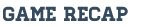 Holly finished the season strong with a victory over Owosso. Leading the way for the Bronchos was Junior Noah Rooker with a (43). Also scoring for the Bronchos was Danny Mathews (44), Aaron Findley (46) and Carsen Cuthbert (48). The Bronchos finished the Flint metro league season regular with a 4-4 record.